МУ «ОДО Ачхой-Мартановского муниципального района»Муниципальное бюджетное дошкольное образовательное учреждение «ДЕТСКИЙ САД № 1 «СКАЗКА» С. АЧХОЙ-МАРТАН» АЧХОЙ-МАРТАНОВСКОГО МУНИЦИПАЛЬНОГО РАЙОНА (МБДОУ «Детский сад № 1 «Сказка» с. Ачхой-Мартан» Ачхой-Мартановского муниципального района)МУ «ТIехьа-Мартанан муниципальни кIоштан ШДО»ТIЕХЬА-МАРТАНАН МУНИЦИПАЛЬНИ КIОШТАН муниципальни бюджетни школазхойн учреждени «ТIЕХЬА-МАРТАНАН ЮЬРТАН № 1 ЙОЛУ БЕРИЙН БЕШ «СКАЗКА»(ТIехьа-Мартанан муниципальни кIоштан МБШДУ «ТIехьа-Мартанан юьртан № 1 йолу берийн беш «Сказка»)ОТЧЕТо проделанной работе по воспитательно-образовательной частиза ИЮНЬ 2020г.Отчёт подготовила старший воспитатель                                                             А.И.Дубаева2020г.Международный день защиты детей01.06.2020г.1 июня принято отмечать Международный день защиты детей. Это один из самых старых международных праздников. Решение о его проведении было принято на сессии Международной демократической федерацией женщин, которая проходила в Париже в 1949 году. Далее эту инициативу поддержали в ООН, объявив защиту прав, жизни и здоровья детей одним из приоритетных направлений своей деятельности. Впервые Международный день защиты детей отмечался в 1950 году. Его цель - это напоминание всем взрослым о необходимости соблюдения прав детей на жизнь, на свободу мнения и религии, а также на образование, отдых и защиту от физического и психологического насилия и т. д.Главный символ праздника - флаг зеленого цвета. На нем изображена наша планета, на которой расположены детские фигурки разных рас и национальностей. Они протягивают друг друга руки, символизируя единство и дружбу, как единственную возможность для развития и мира.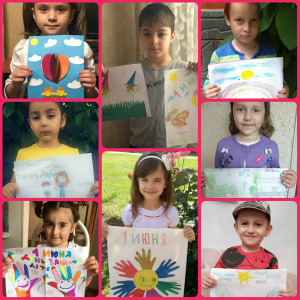 Всенародный флешмоб "Бекалахь нохчийн мотт"03.06.2020г.Республиканская газета «Даймохк» запустила всенародный флешмоб #бекалахьнохчийнмотт. Флешмоб призван воспитать подрастающее поколение в духе традиций и обычаев чеченского народа. Коллектив ДОУ присоединился к патриотическому  флэшмобу и продемонстрировал свою любовь к родной речи. Сотрудники ДОУ читали стихотворения на чеченском языке и опубликовали видео в социальной сети инстаграм.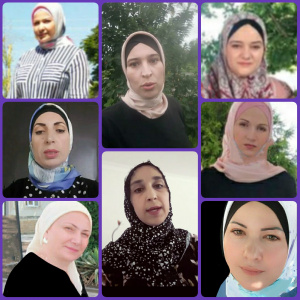 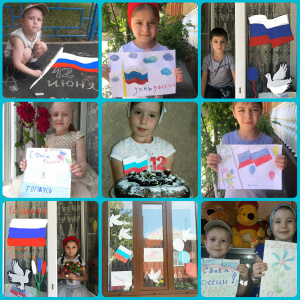 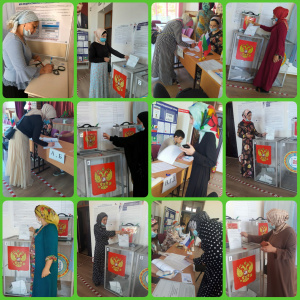 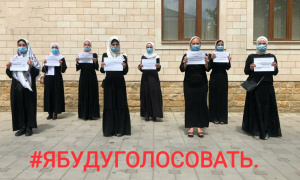 Отчет подготовиластарший воспитатель                                                                           А.И.ДубаеваИсх. № 10от 30.06.2020 г.День защиты детей01.06.2020г.В Международный день защиты детей  дошколята нашего ДОУ  приняли участие в конкурсе в режиме онлайн «Краски детства». Воспитанники нашего садика рисовали рисунки и делали аппликации вместе с родителями посвященные Дню защиты детей.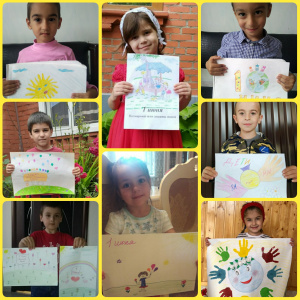 12 июня 2020 — День России.12.06.2020г.12 июня 2020г. МБДОУ "Детский сад №1"Сказка" с.Ачхой-Мартан", совместно с родителями воспитанников, провели Всероссийскую акцию «Окна России-2020» Цель Акции - проявление участниками гражданской позиции, патриотизма, любви к Родине. Особое внимание при проведении Акции уделяется оформлению окон родителей совместно с детьми, так как любовь к Родине начинается с семьи. Воспитание патриотических чувств у детей дошкольного возраста — одна из задач нравственного воспитания, включающая в себя воспитание любви к близким людям, к детскому саду, к родному  селу и к родной стране.Общероссийское голосование по поправкам к Конституции Российской Федерации.25.06.2020г.Коллектив МБДОУ "Детский сад ✓1"Сказка" с. Ачхой-Мартан" принял активное участие в Общероссийском голосовании по поправкам к Конституции Российской Федерации в избирательном участке ✓13, который открылся 25.06.2020г.Изменения предполагают защиту суверенитета и территориальной целостности, народам страны гарантируется право на сохранение родного языка, его изучения и развития. В конституции закрепляется, что МРОТ не может быть ниже прожиточного минимума. Закрепляется обязательная индексация пенсий, пособий и иных социальных выплат. Поправки коснулись и духовных ценностей̆: защита исторической правды; дети - приоритет государства; брак – союз мужчины и женщины.Участие в голосовании является долгом каждого россиянина, так как   от нас с вами зависит будущее нашей страны!ФЛЕШМОБ #ЯБУДУГОЛОСОВАТЬ.29.06.2020г.Коллектив МБДОУ "Детский сад √1"Сказка"с.Ачхой-Мартан" присоединился к флешмобу  #ЯБУДУГОЛОСОВАТЬ. Всероссийское голосование по вопросу одобрения поправок в Конституцию Российской Федерации проводит с 25 июня по 1 июля 2020 года. Призываем всех проявить свою гражданскую позицию и проголосовать. Наше будущее в наших руках!